Name:Bridging the Gapinto Level 3 DiplomaFood, Science and Nutrition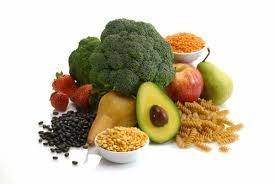 Bridging the Gap from GCSE to …Over the next two years your Food, Science and Nutrition course will cover:Year 12Unit 1 Meeting nutritional needs of specific groups90min  Examination plus 15 mins reading timeTimed Controlled AssesmentYear 13Unit 2 Ensuring Food is safe to eatExternal ExaminationUnit 3 (Optional )Experimenting to solve food production problemsControlled AssesmentUnit 4 (Optional)Current issues in food, science and nutritionControlled AssesmentThis Bridging the Gap pack contains a programme of activities and resources to guide you in completing work independently during the first half term. This will help to prepare you for your lessons. You will be getting homework, set during lessons, which will help reinforce your learning.If you would like to contact your teacher, e-mail address is: tjones@princewilliamschool.co.uk ContentsGeneral tips for independent study							Page 3Note taking										Pages 4-550 Key Fact for unit 1									Pages 6-10Unit 1 structure and content								Page 11-14Useful resources and independent study                                                                         Page 15-16Grading                                                                                                                                    Page 17General tips for independent studyGet in the right frame of mind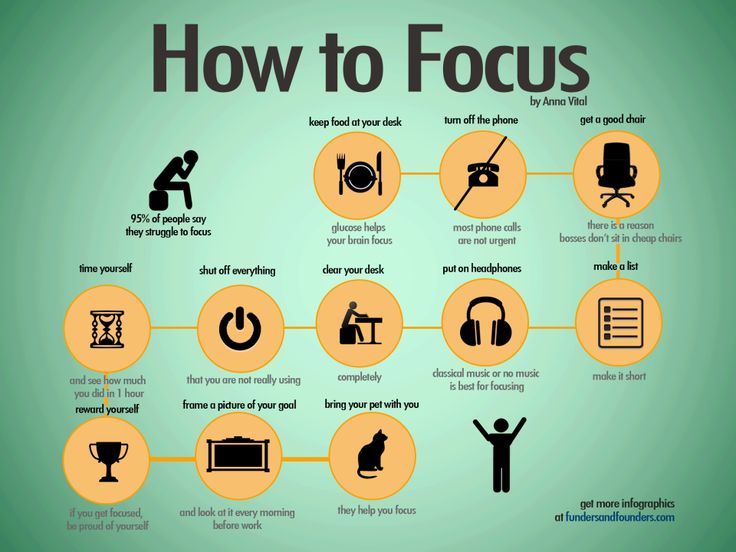 Mind Maps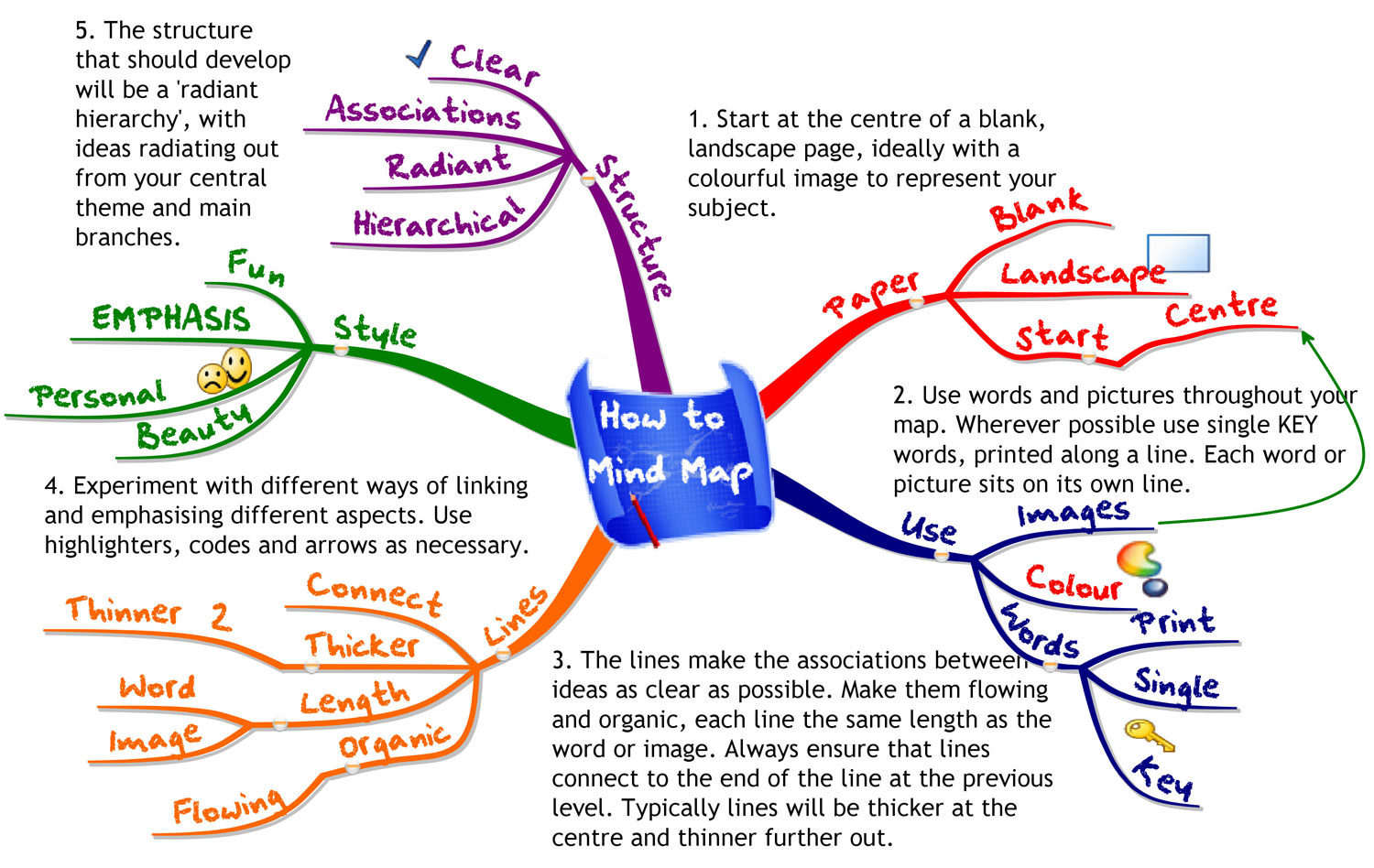  Note taking theory in the…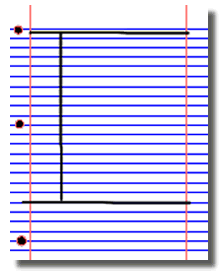 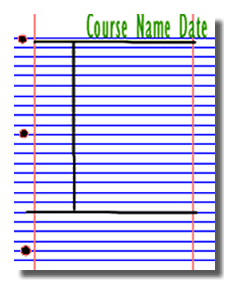 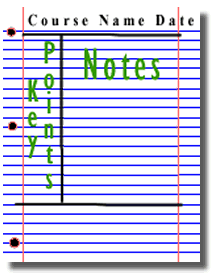 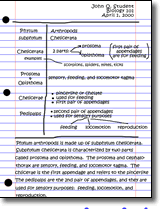 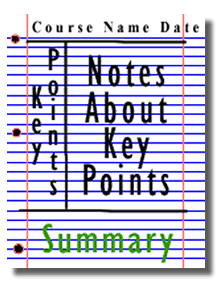                                                                   Cornell note taking practice in the…Read the powerpoint on Proteins.Once you’ve read it, fill in below.Use your resources to find the answers to these fifty key factsConsider the needs of the following groups. For each group explain the DRV and give examples of balanced meals explaining your choices.ChildrenAdultsElderlyPregnant womenType 1 diabetesType 2 DiebetesHyperchloesterolemiaAnaemiaLactose intolerantCoeliacReligious BeliefsVegansVegetariansLifestyleExternal ExaminationTask settingUnder the process of task taking, controls are set for the key aspects of time, resources, supervision and collaboration.• The time taken will be specified within the model assignment• Resources must be provided that give learners fair and full access to the marking criteria and are appropriate for the assessment and requirements of the unit. Details of specific controls will be given within the model assessment• Directions on where direct supervision is provided in the model assignment• Directions on where collaboration is allowed within this unit will be detailed in the model assignment for this unit• Guidance on collaboration, and where it is permitted, will be given with the model assignment..Example 1A Personal Trainer could introduce learners to one or more of their clients. Learners develop their communication skills by working with the clients to determine their activity levels and diet. Learners identify nutrient needs based on the individual and calculate BMR, taking into account physical activity factor. Having calculated their nutritional requirements, learners work with the personal trainer to develop nutritious dishes. They prepare and cook the dishes and share these with the clients of the personal trainer, together with details of how the dishes meet their clients’ nutritional needs.Example 2Learners are provided with information, including medical information, on groups of people within a care environment. Learners work in groups to develop a generic daily menu that includes all vital nutrients and meets the requirements of all. Learners advise the Care Manager or Catering Manager of their recommendations and produce the dishes for tasting by the residents. Learners receive feedback from the residents and the Care and Catering Managers on the quality of their food and menus.Example 3A Chef from the local community provides learners with a selection of recipes and methods that are used in his establishment. Learners have to work in groups to produce orders of work for each recipe that an apprentice could follow, which pay absolute detail to critical control points and hazard prevention. Learners review the outputs and the menus and assess their nutritional value for different specific groups.Example 4A food production company provides details of their products and the processes used to create them. Learners work in teams to evaluate the nutritional value of the products, pre and post production and produce a report to representatives of the company. Learners prepare and cook the same dishes to demonstrate how nutritional values can be improved.Example 5A playgroup could set learners a project to produce meals for young children that could be cooked in their kitchens. Learners develop the technical skills for presenting dishes that would be appealing to children.Example 6A chef from a restaurant gives learners recipes from the menus. Learners are given limited time to work under pressure to produce the dishes, using plans provided by the chef. The quality of the final dishes is evaluated by the staff of the restaurant. Learners discuss with the chef how the plans could be adapted.Making contactsExamples of organisations that may be approached to provide help include:• Environmental Health Departments• NHS professionals• Catering managers• Contract catering organisations• Charities that provide food to service users• Hotels and restaurants• Food production organisations.Resources Books Bender, D. (2002). An Introduction to Nutrition and Metabolism (3rd Ed). Oxford, UK: Taylor and Francis Ltd Brown, A.C. (2010). Understanding Food: Principles and Preparation (4th Ed). USA: Wadsworth Publishing Campbell J (et al) (2011) Practical Cookery Level 3 Hodder Education Cesarani V (2002) Advanced Practical Cookery: A Textbook for Education and Industry Hodder Education Drummond, K.E. and Brefere, L.M. (2009). Nutrition for Foodservice and Culinary Professionals (7th Ed). Hoboken, NJ, USA: John Wiley and Sons Foskett D, Cesarani V, (2007) Cesarani and Kinton’s The Theory of Catering Dynamic Learning Food Standards Agency. (2008). Manual of Nutrition (11th Ed). London, UK: Stationary Office Jeukendrup, A. and Gleeson, M. (2004). Sport Nutrition: An Introduction to Energy Production and Performance. Leeds, UK: Human Kinetics Smith, M. and Morton, D. (2001). The Digestive System: Systems of the body. London, UK: Churchill Livingstone Websites www.foodsafety.gov http://homefoodsafety.org/app BBC Health: www.bbc.co.uk/health/healthyliving British Nutrition Foundation: www.nutrition.org.uk CORE: http://www.corecharity.org.uk/ Department for Health: www.dh.gov.uk http://www.dynamic-learning.co.uk/Product.aspx?productID=164 www.excellencegateway.org.uk/askbutler.examples.id295 Food and Drink Federation: www.fdf.org.ukFood Standards Agency: www.food.gov.uk/aboutus/publications/industrypublications/ Food Vision: www.foodvision.gov.uk Health Development Agency: www.hda.nhs.uk http://www.hoddereducation.co.uk/Colleges/Hospitality---Catering/Practical-Cookery-series-page/Practical-Cookery-Level-3-supporting-resources.aspx NHS: http://www.nhs.uk/livewell/healthy-eating/Pages/Healthyeating.aspx National Obesity Forum: http://www.nationalobesityforum.org.uk/ Physical Activity and Nutrition Wales: www.physicalactivityandnutritionwales.org.uk The British Dietetic Association: www.bda.uk.com Vegetarian Society: www.veg.soc.org.uk www.Senecalearning.comThis on-line platform gives you all content for GCSE food preparation and nutritionhttps://illuminate.digital/eduqasfood/Username: Sprince4Password: Student4Online digital textbook with all resources, recipes vidoes etc.. very useful. Grade DescriptorsLevel 3 Pass Learners have gained a basic understanding of food science and nutrition and the impact of food and nutrition on the lives of individuals and on society today. They will have gained a basic understanding of how to identify hazards and minimise risks when producing food to meet the nutritional needs of specific groups. They demonstrate some knowledge of the different properties of nutrients, how the body processes nutrients and how nutritional needs change over time. They are able to use their understanding and knowledge to plan dishes and dietary plans to meet nutrition needs of specific individuals. Learners can carry out practical tasks (including experimental work), analyse results and draw basic conclusions from their findings. Learners will be able to use a number of generic skills e.g. research, analysis, planning and evaluation fairly independently, in order to address food safety scenarios in a range of environments, and/or to produce a research project on a chosen issue within food science and nutrition. Learners will be able to identify and transfer knowledge and understanding from one task to another, thus using learning in an integrated and synoptic way. Level 3 Merit Learners have gained a good understanding of food science and nutrition and the impact of food and nutrition on the lives of individuals and on society today. They will have gained a clear understanding of how to identify hazards and minimise risks when producing food to meet the nutritional needs of specific groups. They demonstrate good knowledge of the different properties of nutrients, how the body processes nutrients and how nutritional needs change over time. They are able to use their understanding and knowledge to accurately plan dishes and dietary plans to meet nutrition needs of specific individuals. Learners can carry out practical tasks (including experimental work) with ease and can analyse results and draw basic conclusions from their findings. Learners will be able to use competently a number of generic skills e.g. research, analysis, planning and evaluation in order to address food safety scenarios in a range of environments, and/or to produce a good research project on a chosen issue within food science and nutrition. Learners will be able to identify and transfer accurately knowledge and understanding from one task to another, thus clearly demonstrating using learning in an integrated and synoptic way. Level 3 Distinction Learners have gained an in depth understanding of food science and nutrition and the impact of food and nutrition on the lives of individuals and on society today. They will have gained a sound understanding of how to identify hazards and minimise risks when producing food to meet the nutritional needs of specific groups. They demonstrate detailed knowledge of the different properties of nutrients, how the body processes nutrients and how nutritional needs change over time. They are able to use their understanding and knowledge to plan complex dishes and in depth dietary plans to meet the nutrition needs of specific individuals. Learners can carry out practical tasks (including experimental work), competently and confidently demonstrating flair and precision and analyse results and draw sound conclusions from their findings. Learners will be able to use a range of generic skills e.g. research, identification of key factors, analysis, planning and evaluation independently and with ease and accuracy, in order to address food safety scenarios in a range of environments, and/or to produce an in depth research project on a chosen issue within food science and nutrition. Learners will at every opportunity be able to identify and transfer accurately in depth knowledge and understanding from one task to another, thus clearly demonstrating using learning in an integrated and synoptic way.Key pointsNotesSummarySummaryQuestionAnswerCorrected answerWhat is a NSP?Explain a polypeptide linkWhat are the catogories of lipids?Explain Hydrogenated fatWhat are DRV’s?Explain how individuals can take responsibility for food safetyExplain methods used by food handlers to keep themselves clean and hygienicExplain methods used to keep work areas clean and hygienicWhat are the risks associated with food safety?Name 5 food poisoningsWhich food poisoning poses a threat to pregnant women?What are the differneces between Macro and Micro Nutrients?QuestionAnswerCorrected answerWhat is the chemical structure of protein?What is the chemical structure of Lipids?What is the chemical structure of Carbohydrates?What is BMR?State 2 causes of food cointaminationWhat is ment by High Risk FoodDescribe one dietary function of proteinState one difference between HBV and LBVExplain the difference between soluble and insoluble NSP’sState 2 functions of fat in the dietState 2 reasons why foods are fortifiedWhat deficiency causes rickets?QuestionAnswerCorrected answerGive a symptom of protein deficencyWhy is an adequate water intake essential in the diet?What is the difference between monosaccharides and disaccharides?What is Glucose?Explain a complex polysaccharideWhat is modified startch?What chemicals make up protein?Explain the difference between monomers and polymersWhat are complementation foods and givr an exampleHow can denaturation be brought about?What is coagulation?What is gelatinization?QuestionAnswerCorrected answerWhat chemicals make up fat?Explain the term simple triglycerideWhat is CIS?What is TRANSWhat sources contain saturated fats?Name an unsaturated fatWhat is a ceoliac?Explain a proterty of fats or oilsWhat is anemia?What is the danger zone and why is it dangerous?What is a lacto vegetarian?What is an ovo – lacto vegetarian?QuestionAnswerCorrected answerDraw the chemical structure of a monosaccharideDraw the chemical structure of proteinUnit 1 introductionWhy do we need to follow food hygiene regulations? What is cross contamination? How do you know something is cooked and safe to eat? What are nutrients? Why do we need them? Is any food “bad” for us? Could fizzy drinks replace water? How does loss of mobility affect what I need to eat? Should we eat more in the winter? Can vitamin tablets replace fresh fruit? How can you make sure that when you cook a meal, everything is ready on time? How can you a make a dish look attractive? Understanding food hygiene is an essential requirement for anyone who handles food in an industrial or domestic situation. The study of nutrition is essential in society as there are huge pressures on the global food system and increasing incidences of poor nutrition, despite a growth in interest in food related issues. Understanding nutritional requirements for a balanced diet will allow us to make informed dietary choices. Those working in food production need an appreciation of the nutritional value of food and the effect of this on individuals, as nutritional requirements can vary according to age, health, religion and lifestyle choices. Care sector workers need to ensure that meals meet the needs of specific patient groups: elderly, sick and nutritionally vulnerable. Those working as personal trainers understand how the nutritional intake of an athlete can impact on their performance and know the most effective methods of preparing food in order to maximise its nutritional value. W Whether cooking for two people at home, 100 clients at a conference or 1000 people in a hospital, any chef or cook will make sure they have a plan of action, which fully addresses health and safety factors to ensure any food prepared is safe to eat. They will also make sure they have all of the commodities and equipment needed and enough time to prepare and cook the dishes on the menu. T  Through this unit, you will have gained an understanding of how to identify hazards and minimise risks when producing food to meet the nutritional needs of specific groups. You will learn about different types of nutrients and how those are used by the body to ensure you can plan a balanced nutritious diet. You will develop skills for preparing, cooking and presenting nutritious dishes that meet specific needs. Outcomes Assessment Criteria Marks % LO1 Understand the importance of food safety AC1.1 Explain how individuals can take responsibility for food safety                   14-22 15-25%                                              AC1.2 Explain methods                                              used by food handlers to                                             keep themselves clean and                                             hygienic                                              AC1.2 Explain methods                                              used by food handlers to                                             keep themselves clean and                                             hygienic                                              AC1.2 Explain methods                                              used by food handlers to                                             keep themselves clean and                                             hygienic                                              AC1.2 Explain methods                                              used by food handlers to                                             keep themselves clean and                                             hygienic                                              AC1.3 Explain methods used                                             to keep work areas clean and                                              hygienic                                              AC1.3 Explain methods used                                             to keep work areas clean and                                              hygienic                                              AC1.3 Explain methods used                                             to keep work areas clean and                                              hygienic                                              AC1.3 Explain methods used                                             to keep work areas clean and                                              hygienic                                              AC1.4 Analyse risks associated                                             with food safety                                              AC1.4 Analyse risks associated                                             with food safety                                              AC1.4 Analyse risks associated                                             with food safety                                              AC1.4 Analyse risks associated                                             with food safety LO2 Understand properties of nutrients AC2.1 Explain how nutrients are structured                   14-22 15-25%                                              AC2.2 Classify nutrients in                                             foods                                              AC2.2 Classify nutrients in                                             foods                                              AC2.2 Classify nutrients in                                             foods                                              AC2.2 Classify nutrients in                                             foods                                              AC2.3 Assess the impact of                                              food production methods on                                              nutritional value                                              AC2.3 Assess the impact of                                              food production methods on                                              nutritional value                                              AC2.3 Assess the impact of                                              food production methods on                                              nutritional value                                              AC2.3 Assess the impact of                                              food production methods on                                              nutritional value LO3 Understand the relationship between nutrients and the human body AC3.1 Describe functions of nutrients in the human body                    22-31 25-35%                                              AC3.2 Explain characteristics                                              of unsatisfactory nutritional intake                                              AC3.2 Explain characteristics                                              of unsatisfactory nutritional intake                                              AC3.2 Explain characteristics                                              of unsatisfactory nutritional intake                                              AC3.2 Explain characteristics                                              of unsatisfactory nutritional intake                                              AC3.3 Analyse nutritional needs of                                              specific groups                                              AC3.3 Analyse nutritional needs of                                              specific groups                                              AC3.3 Analyse nutritional needs of                                              specific groups                                              AC3.3 Analyse nutritional needs of                                              specific groups                                              AC3.4 Assess how different situations                                             affect nutritional needs                                              AC3.4 Assess how different situations                                             affect nutritional needs                                              AC3.4 Assess how different situations                                             affect nutritional needs                                              AC3.4 Assess how different situations                                             affect nutritional needs 